GUÍA DE ACTIVIDADES EVALUADA EN CASA N°1 - TERCERO MEDIONombre:___________________________ Curso:____________ Fecha:________Objetivo: Aplicar conocimientos sobre medidas de tendencia central y dispersiónLee la situacion y analiza para llegar a una respuesta correcta. Los trabajadores de una empresa de seguridad utilizan mensualmente en sus teléfonos móviles la cantidad de gigas (GB) de internet que se muestra a continuación 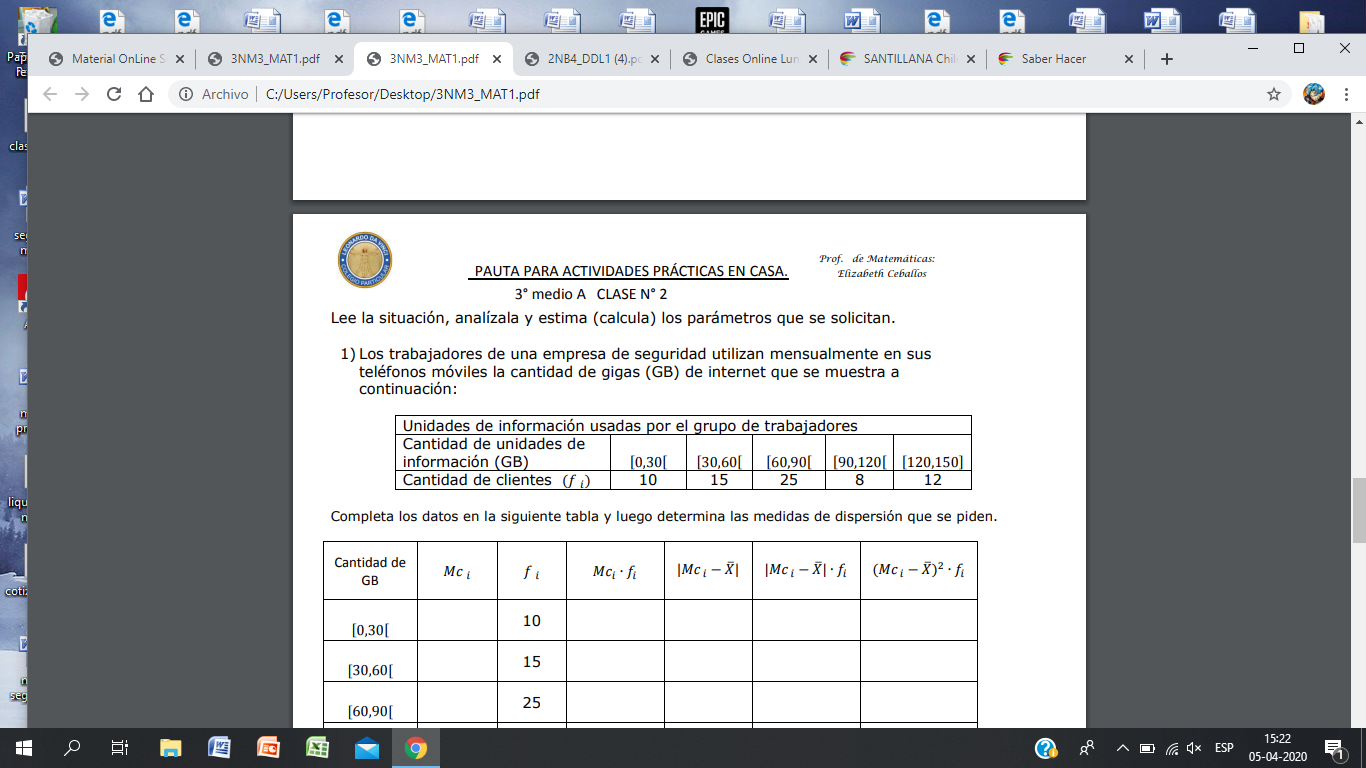 Determina las medidas de dispersión que se piden. a) Media Aritmética o Promedio b) Varianza c) Desviación estándar d) Coeficiente de Variación e) Represente gráficamente los datos (histograma) los datos de la tabla.